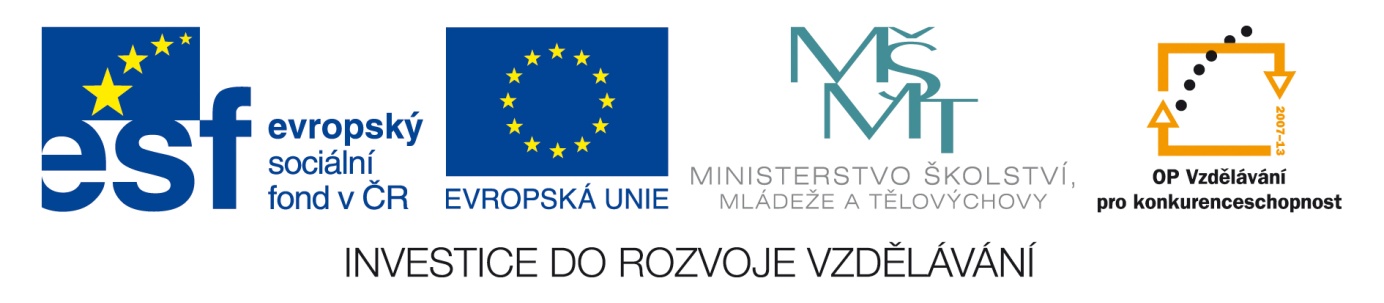 Název školy:      Střední průmyslová škola, Ostrava - Vítkovice, příspěvková organizaceAutor: 		 Ing. Vlasta Švachová Datum: 	              6. 7. 2012Název: 	              VY_32_INOVACE_9.1.2Číslo projektu:   CZ.1.07/1.5.00/34.0125Téma:  	             Právo, právní řád – pracovní list Anotace:            Pracovní list slouží k procvičování základních pojmů týkající se práva a právního                           řádu.  Žáci interaktivně, ústně i písemně procvičují dané učivo.Právo Právo je soubor pravidel, podle kterých se organizuje a řídí lidské spolužití. Stát je takovou organizační soustavou lidské společnosti, která se vyznačuje:ohraničeným územím,obyvatelstvem, řídícími orgány,administrativním aparátem,ozbrojenou mocí.Stát prostřednictvím svých řídících orgánů vydává všeobecně závazná pravidla (předpisy), kterými usměrňuje chování obyvatelstva, různých organizací i státních orgánů. Tato pravidla jsou právem příslušného státu. Stát svým právem organizuje život na svém území a chrání zájmy jednotlivých obyvatel i celé společnosti.  Stát pomocí administrativního aparátu a ozbrojené moci vynucuje dodržování svého právního řádu. Právní řádJe vytvořen všemi právními předpisy ve státě a je uspořádán stupňovitě podle důležitosti  jednotlivých druhů právních předpisů.Vrcholem právního řádu je:ústava a ústavní zákonyostatní zákony a zákonná opatření - vydávají nejvyšší orgány – parlamentvládní nařízenívyhlášky ministrůvyhlášky nižších státních orgánů - např. obcíZnaky právního řádu:uzavřený myšlenkový celekjedná se o logický celekdynamičnost (neustálý vývoj)Zákonnost a právní vědomíVe vyspělém právním státě se prosazuje zákonnost - tj. důsledné dodržování právního řádu. Znalost právního řádu lze nazvat právní vědomí. Platí 2 zásady:a) před zákonem jsou si všichni rovnib) neznalost zákona nikoho neomlouváÚstavní právoJe základem vnitrostátního práva, jeho tvorba je projevem suverenity státní moci jak navenek tak vůči ostatním státům tak i uvnitř státu. Upravuje např. strukturu státních orgánů, jejich funkce, postavení parlamentu, vlády, soudů,….Správní právoUpravuje postavení a chování subjektů ve vztazích při uskutečnění výkonné moci ve státě, především v oblasti veřejné správy (např. správa policie, obrana státu, …).Trestní právoUpravuje trestně právní odpovědnost subjektů (co a proč je trestné, druhy trestů,…).Finanční právoUpravuje otázky související s finanční činností státu., např. právo rozpočtové, daňové, úvěrové, měnové, devizové,….Občanské právo hmotné, procesníUpravuje osobní-majetková práva subjektu - (závazkové právo, dědické právo,…). Také upravují proces řízení před soudy.Obchodní právoUpravuje právní otázky spojené s postavením podnikatelů a obchodními činnostmi např. druhy obchodních společnosti a jejich znaky, obchodní jméno, …….Rodinné právoUpravuje vztahy mezi manžely, vztahy mezi rodiči a dětmi a vztahy tzv. náhradní výchovy(např. rozvodové řízení, formy náhradní výchovy,….).Pracovní právoUpravuje především vztahy, které vznikají mezi zaměstnancem a zaměstnavatelem např. vznik pracovního poměru, dovolená, ….                                        Právní odvětví                                       Právní odvětvíústavní právoobčanské právo hmotné, procesnísprávní právoobchodní právotrestní právorodinné právofinanční právopracovní právo